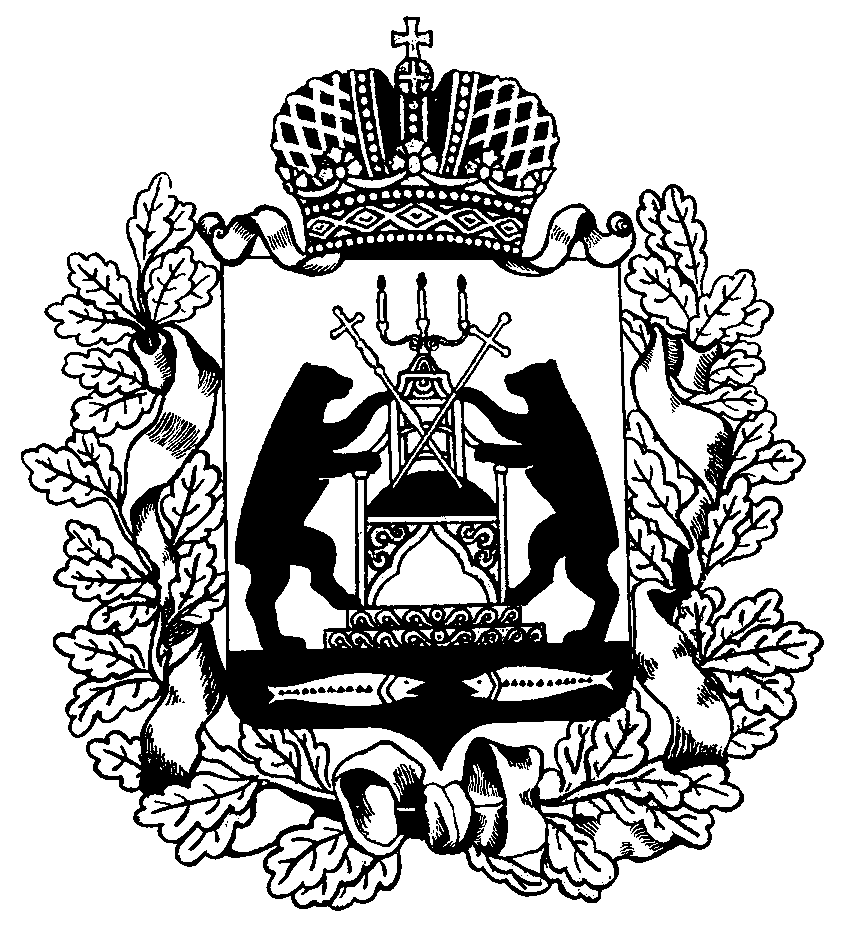 ДЕПАРТАМЕНТ образования и молодежной политики
Новгородской областиПРИКАЗ09.10.2015							           № 966Великий НовгородОб итогах областного конкурса оборонно-спортивных лагерейВо исполнение подпрограммы «Патриотическое воспитание населения Новгородской области» государственной программы Новгородской области «Развитие образования и молодёжной политики в Новгородской области на 2014-2020 годы», утверждённой постановлением Правительства Новгородской области от 28.10.2013 № 317, проведён областной конкурс оборонно-спортивных лагерей.В конкурсе приняли участие оборонно-спортивные лагеря Боровичского, Валдайского, Новгородского, Солецкого муниципальных районов, городского округа Великий Новгород.	На основании решения конкурсной комиссииПРИКАЗЫВАЮ:1. Утвердить прилагаемые к настоящему приказу итоги областного конкурса оборонно-спортивных лагерей.2. Признать победителями и присудить:2.1. В номинации «Оборонно-спортивные лагеря оздоровительных учреждений с дневным пребыванием детей различной ведомственной принадлежности»:1 место – оборонно-спортивному лагерю «Муромец» дневного пребывания Солецкого муниципального района;2 место – оборонно-спортивному лагерю дневного пребывания «Патриот» Валдайского муниципального района;3 место – летнему оздоровительному лагерю с дневным пребыванием детей «Патриот» Новгородского муниципального района;2.2. В номинации «Оборонно-спортивные лагеря с круглосуточным пребыванием детей и молодёжи различной ведомственной принадлежности, в том числе палаточные»:1 место – областной военно-патриотической смене «Отечество» с круглосуточным пребыванием детей для воспитанников военно-патриотических клубов, центров и объединений, расположенных на территории области;2 место – оборонно-спортивному лагерю палаточного типа с круглосуточным пребыванием детей «Суворовец» Боровичского муниципального района.3. Рекомендовать Администрациям Волотовского, Крестецкого, Маревского, Окуловского, Поддорского, Старорусского, Хвойнинского, Чудовского муниципальных районов, в которых в 2015 году действовали оборонно-спортивные лагеря, проанализировать причины, не позволившие участвовать в конкурсе, и принять необходимые меры по дальнейшему участию в нем. Информацию о принятых мерах представить в департамент образования и молодежной политики Новгородской области до 16.10.2015.	4. Контроль за выполнением приказа возложить на начальника отдела молодёжной политики, дополнительного образования и воспитания департамента образования и молодежной политики Новгородской области  Михайлову С.И.Михайлова Светлана Ивановна 77-40-2708.10.2015УТВЕРЖДЕНЫприказом департамента образования и молодежной политики Новгородской областиот   09.10.2015                              № 966Итоги областного конкурса оборонно-спортивных лагерейУказатель рассылки1. Иванова С.Ю. - 12. Михайлова С.И. - 13. МОУМП – 224. Дом молодёжи – 15. Администрации городского округа, муниципальных районов -226. МОУО-22Руководитель департамента 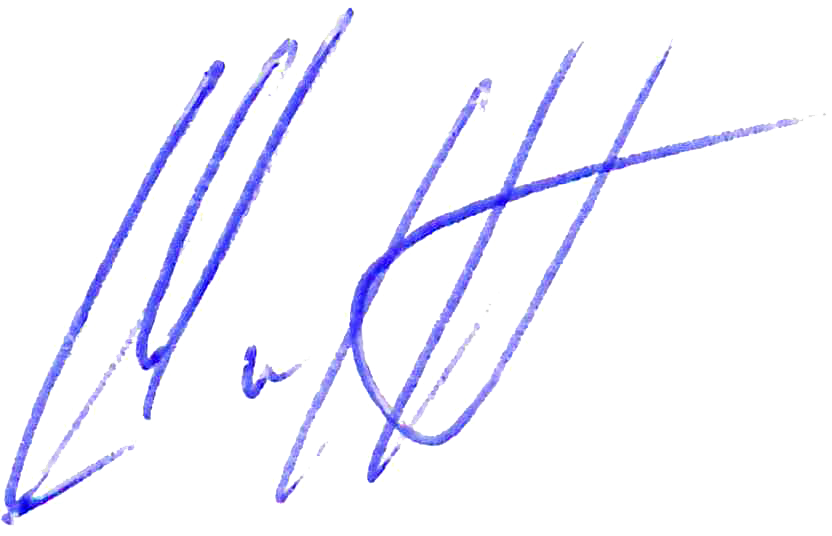 А.Г. ШиринНаименование оборонно – спортивного лагеряСвоевременная и качественная подготовка баз лагерей к началу сменПроведение акарицидных обработок оборонно-спортивных лагерей и прилегающих к ним территорий в соответствии с утвержденными срокамиОбеспечение открытия оборонно-спортивных лагерей в соответствии с утвержденными срокамиИтоги проверок по организации деятельности оборонно-спортивных лагерейВыполнение плановых показателей по комплектованию лагеря детьми (общее комплектование и комплектование внутри смен) в соответствии с реестромПривлечение к участию детей и подростков из семей, находящихся в трудной жизненной ситуации, несовершеннолетних, состоящих на учете в КДН/ПДННаличие на базе лагеря материально-технического оборудования, необходимого для реализации программыЭстетическое оформление территории/ корпуса; наглядная агитация, отражающая реализацию программы; организация работы внутренних средств массовой информации (газеты, радиопередачи и т.п.)Выполнение плана воспитательных мероприятийНаличие в плане воспитательной работы мероприятий по профилактике правонарушений, пропаганде здорового образа жизниНаличие в плане воспитательной работы оздоровительных мероприятийНаличие системы оценки индивидуальных достижений, результатов реализации программыВзаимодействие с различными заинтересованными организациями по реализации плана мероприятийОсвещение хода реализации программы в средствах массовой информацииОбеспечение комплектования квалифицированными кадрамиОбеспечение безопасного пребывания детей в лагереИтогоОборонно-спортивные лагеря оздоровительных учреждений с дневным пребыванием детей различной ведомственной принадлежностиОборонно-спортивные лагеря оздоровительных учреждений с дневным пребыванием детей различной ведомственной принадлежностиОборонно-спортивные лагеря оздоровительных учреждений с дневным пребыванием детей различной ведомственной принадлежностиОборонно-спортивные лагеря оздоровительных учреждений с дневным пребыванием детей различной ведомственной принадлежностиОборонно-спортивные лагеря оздоровительных учреждений с дневным пребыванием детей различной ведомственной принадлежностиОборонно-спортивные лагеря оздоровительных учреждений с дневным пребыванием детей различной ведомственной принадлежностиОборонно-спортивные лагеря оздоровительных учреждений с дневным пребыванием детей различной ведомственной принадлежностиОборонно-спортивные лагеря оздоровительных учреждений с дневным пребыванием детей различной ведомственной принадлежностиОборонно-спортивные лагеря оздоровительных учреждений с дневным пребыванием детей различной ведомственной принадлежностиОборонно-спортивные лагеря оздоровительных учреждений с дневным пребыванием детей различной ведомственной принадлежностиОборонно-спортивные лагеря оздоровительных учреждений с дневным пребыванием детей различной ведомственной принадлежностиОборонно-спортивные лагеря оздоровительных учреждений с дневным пребыванием детей различной ведомственной принадлежностиОборонно-спортивные лагеря оздоровительных учреждений с дневным пребыванием детей различной ведомственной принадлежностиОборонно-спортивные лагеря оздоровительных учреждений с дневным пребыванием детей различной ведомственной принадлежностиОборонно-спортивные лагеря оздоровительных учреждений с дневным пребыванием детей различной ведомственной принадлежностиОборонно-спортивные лагеря оздоровительных учреждений с дневным пребыванием детей различной ведомственной принадлежностиОборонно-спортивные лагеря оздоровительных учреждений с дневным пребыванием детей различной ведомственной принадлежностиОборонно-спортивные лагеря оздоровительных учреждений с дневным пребыванием детей различной ведомственной принадлежностиВалдайский муниципальный район. Оборонно-спортивный лагерь дневного пребывания «Патриот»151515151533123339991515159Новгородский муниципальный район. Летний оздоровительный лагерь с дневным пребыванием детей «Патриот» 151515151533123339931515153Солецкий муниципальный район. Оборонно-спортивный лагерь «Муромец» дневного пребывания 1515151515331533399241515177Оборонно-спортивные лагеря с круглосуточным пребыванием детей и молодёжи различной ведомственной принадлежности, в том числе палаточныеОборонно-спортивные лагеря с круглосуточным пребыванием детей и молодёжи различной ведомственной принадлежности, в том числе палаточныеОборонно-спортивные лагеря с круглосуточным пребыванием детей и молодёжи различной ведомственной принадлежности, в том числе палаточныеОборонно-спортивные лагеря с круглосуточным пребыванием детей и молодёжи различной ведомственной принадлежности, в том числе палаточныеОборонно-спортивные лагеря с круглосуточным пребыванием детей и молодёжи различной ведомственной принадлежности, в том числе палаточныеОборонно-спортивные лагеря с круглосуточным пребыванием детей и молодёжи различной ведомственной принадлежности, в том числе палаточныеОборонно-спортивные лагеря с круглосуточным пребыванием детей и молодёжи различной ведомственной принадлежности, в том числе палаточныеОборонно-спортивные лагеря с круглосуточным пребыванием детей и молодёжи различной ведомственной принадлежности, в том числе палаточныеОборонно-спортивные лагеря с круглосуточным пребыванием детей и молодёжи различной ведомственной принадлежности, в том числе палаточныеОборонно-спортивные лагеря с круглосуточным пребыванием детей и молодёжи различной ведомственной принадлежности, в том числе палаточныеОборонно-спортивные лагеря с круглосуточным пребыванием детей и молодёжи различной ведомственной принадлежности, в том числе палаточныеОборонно-спортивные лагеря с круглосуточным пребыванием детей и молодёжи различной ведомственной принадлежности, в том числе палаточныеОборонно-спортивные лагеря с круглосуточным пребыванием детей и молодёжи различной ведомственной принадлежности, в том числе палаточныеОборонно-спортивные лагеря с круглосуточным пребыванием детей и молодёжи различной ведомственной принадлежности, в том числе палаточныеОборонно-спортивные лагеря с круглосуточным пребыванием детей и молодёжи различной ведомственной принадлежности, в том числе палаточныеОборонно-спортивные лагеря с круглосуточным пребыванием детей и молодёжи различной ведомственной принадлежности, в том числе палаточныеОборонно-спортивные лагеря с круглосуточным пребыванием детей и молодёжи различной ведомственной принадлежности, в том числе палаточныеОборонно-спортивные лагеря с круглосуточным пребыванием детей и молодёжи различной ведомственной принадлежности, в том числе палаточныеБоровичский муниципальный район. Оборонно-спортивный лагерь палаточного типа с круглосуточным пребыванием детей «Суворовец» 151515151533153339991515162Областная военно-патриотическая смена «Отечество» с круглосуточным пребыванием детей для воспитанников военно-патриотических клубов, центров и объединений, расположенных на территории области1515151515331533399121515165Начальник отдела молодёжной политики, дополнительного образования и воспитания____________ С.И. Михайлова « ___ » ________ 2015 годаЗаместитель руководителя департамента - начальник отдела профессионального образования____________ С.Ю. Иванова« ___ » ________ 2015 годаНачальник отдела правового и документационного обеспечения департамента ____________ Л.Г. Макарова« ___ » ________ 2015 годаГлавный консультант отделаправового и документационного обеспечения департамента____________ Т.П. Васильева« ___ » ________ 2015 года